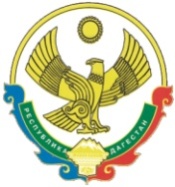 РЕСПУБЛИКА  ДАГЕСТАНСОБРАНИЕ   ДЕПУТАТОВГОРОДСКОГО ОКРУГА «ГОРОД КАСПИЙСК»368300, РД, г. Каспийск, ул. Орджоникидзе, 12, тел. 8 (246) 5-10-67, факс 8 (246) 5-10-67 сайт: kasp.info@yandex.ru.                    16 июня 2016 годРЕШЕНИЕ №5311-ой очередной сессии Собраниядепутатов городского округа «город Каспийск»шестого созыва«О досрочном прекращении полномочий депутата Собрания депутатов городскогоокруга «город Каспийск» шестого созываИсаева Гасана Магомеднабиевича».      В соответствии с частью 10 статьи 40 Федерального закона «Об общих принципах организации местного самоуправления в Российской Федерации», частью 3 статьи 35 Устава городского округа «город Каспийск»,Собрание депутатов городского округа «город Каспийск», -	              РЕШАЕТ:   1.Прекратить досрочно полномочия депутата Собрания депутатов городского округа «город Каспийск» шестого созыва Исаева Гасана Магомеднабиевича, (политическая партия «Единая Россия»), в связи с его смертью, с 05.05.2016 года.  2.Настоящее Решение направить в Территориальную избирательную комиссию городского округа «город Каспийск»  3.Решение разместить на официальном сайте городского Собрания городского округа «город Каспийск и опубликовать в газете «Трудовой Каспийск».     Глава городского округа      «город Каспийск»                                                                   М.Абдулаев                                                                                                 Председатель Собрания депутатов	городского округа «город Каспийск»                                       А.Джаватов 